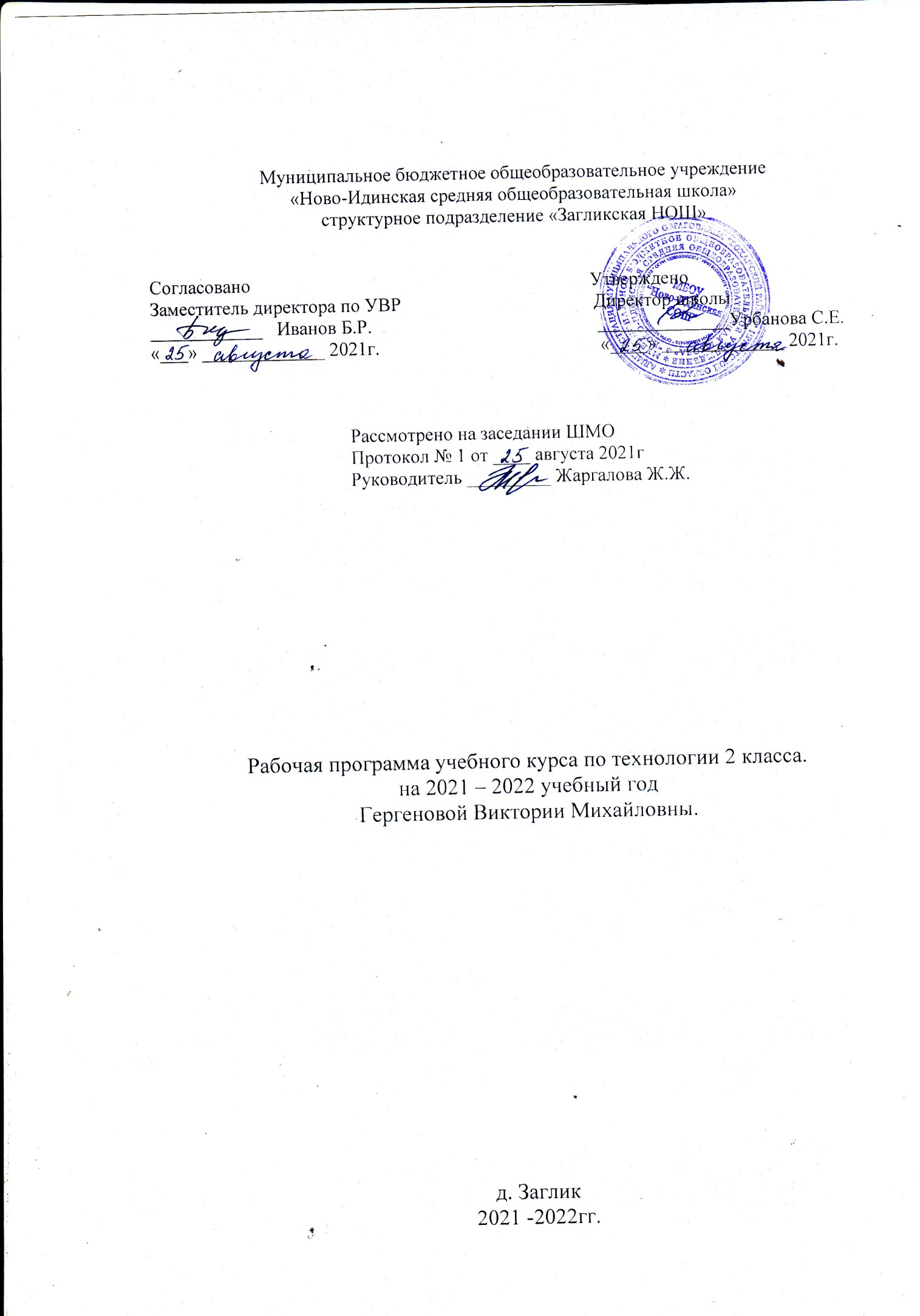 Рабочая программа разработана в соответствии с основными положениями федерального государственного образовательного стандарта начального общего образования, требованиями Примерной основной образовательной программы ОУ, Концепции духовно-нравственного воспитания и развития личности гражданина России, а также планируемыми результатами начального общего образования, с учетом возможностей учебно-методических систем «Перспектива», «Школа России» и ориентирована на работу по учебно-методическому комплекту.РЕЗУЛЬТАТЫ ОСВОЕНИЯ УЧЕБНОГО ПРЕДМЕТАСоздание условий дляформирования следующих умений:– объяснять свои чувства и ощущения от восприятия объектов, иллюстраций, результатов трудовой деятельности человека-мастера;– уважительно относиться к чужому мнению, к результатам труда мастеров;– понимать исторические традиции ремесел, положительно относиться к труду людей ремесленных профессий.– определять с помощью учителя и самостоятельно цель деятельности на уроке;– учиться выявлять и формулировать учебную проблему совместно с учителем (в ходе анализа предлагаемых заданий, образцов изделий);– учиться планировать практическую деятельность на уроке;– под контролем учителя выполнять пробные поисковые действия (упражнения) для выявления оптимального решения проблемы (задачи);– учиться предлагать из числа освоенных конструкторско-технологические приемы и способы выполнения отдельных этапов изготовления изделий (на основе продуктивных заданий в учебнике);– работать с учителем по составленному плану, используя необходимые дидактические средства (рисунки, инструкционные карты, инструменты и приспособления), осуществлять контроль точности выполнения операций (с помощью шаблонов неправильной формы, чертежных инструментов);– определять в диалоге с учителем успешность выполнения своего задания.– наблюдать конструкции и образы объектов природы и окружающего мира, результаты творчества мастеров родного края;– сравнивать конструктивные и декоративные особенности предметов быта и осознавать их связь с выполняемыми утилитарными функциями, понимать особенности декоративно-прикладных изделий, называть используемые для рукотворной деятельности материалы;– учиться понимать необходимость использования пробно-поисковых практических упражнений для открытия нового знания и умения;– находить необходимую информацию в учебнике, в предложенных учителем словарях и энциклопедиях (в учебнике – словарь терминов, дополнительный познавательный материал);– с помощью учителя исследовать конструкторско-технологические и декоративно-художественные особенности объектов (графических и реальных), искать наиболее целесообразные способы решения задач из числа освоенных;– самостоятельно делать простейшие обобщения и выводы.– уметь слушать учителя и одноклассников, высказывать свое мнение;– уметь вести небольшой познавательный диалог по теме урока, коллективно анализировать изделия;– вступать в беседу и обсуждение на уроке и в жизни;- учиться выполнять предлагаемые задания в паре, группе.	2. 	СОДЕРЖАНИЕ УЧЕБНОГО ПРЕДМЕТАТематическое планирование№
п/пНазвание разделаКоличествочасов1Здравствуй, дорогой друг12Человек и земля243Человек и вода34Человек и воздух35Человек и информация3Итого Итого 34№п/пТема урокаКол-во часовРаздел 1. Здравствуй, дорогой друг  (1 ч)1Как работать с учебником. Изделие «Папка достижений»1Раздел 2. Человек и земля (23 ч)Земледелие (1 ч)2Практическая работа: «Выращивание лука».1Посуда (4 ч)3Изделие: «Корзина с цветами».14Работа с пластилином. Изделие  «Семейка грибов на поляне».Практические работы «Съедобные и несъедобные грибы», «Плоды лесные и садовые»15Работа с пластичными материалами (тестопластика). Изделие «Игрушка - магнит из теста»16Работа с пластичными материалами (глина, пластилин). Проект  «Праздничный стол»1Народные промыслы (5 ч)7Хохлома. Работа с папье-маше. Изделие «Золотая хохлома»18 Городец. Работа с бумагой. Аппликация. Изделие «Городецкая роспись» (разделочная доска)19Дымково. Работа с пластилином. Изделие: «Дымковская игрушка».110Работа с текстильными материалами.  Изделие «Матрешка».111Работа с пластилином. Рельефные работы.  Изделие « Деревня» (пейзаж)1Домашние животные и птицы (3 ч)12Человек и лошадь. Работа с картоном. Конструирование Изделие «Лошадка». Практическая работа «Домашние животные».113Домашние птицы. Работа с природными материала. Мозаика. Изделия: «Курочка из крупы», «Цыпленок», «Петушок» (по выбору)114Работа с бумагой. Конструирование. Проект «Деревенский двор»1Новый год (1 ч)15Работа с различными материалами. Изделия «Новогодняя   маска», «Ёлочные игрушки из яиц». (по выбору)1Строительство (1 ч)16Работа сбумагой. Полуобъёмная пластика. Изделия: «Изба», «Крепость».1В доме (4 ч)17Работа с волокнистыми материалами. Помпон. Изделие «Домовой». Практическая  работа «Наш дом»118Внутреннее убранство избы. Работа с пластичными материалами (глина и пластилин). Лепка. Проект «Убранство избы»Изделие: «Русская печь».119Внутреннее убранство избы. Работа с бумагой. Плетение. Продолжение работы над проектом «Убранство избы». Изделие: «Коврик».120Внутреннее убранство избы. Работа с картоном. Конструирование. Завершение работы над проектом «Убранство избы». Изделие «Стол и скамья».1Народный костюм (4 ч)21Работа с волокнистыми материалами и картоном. Плетение. Изделие «Русская красавица» (композиция)122Работа с бумагой. Аппликация. Изделие «Костюмы для Ани и Вани»123Работа с ткаными материалами. Шитьё. Изделие «Кошелёк»124Работа с ткаными материалами. Вышивание. Изделия «Тамбурные стежки», «Салфетка»1Раздел 3. Человек и вода (3 ч)Рыболовство (3 ч)25 Работа с волокнистыми материалами. Изонить. Изделие «Золотая рыбка» (композиция)126Работа с природными материалами. Конструирование. Проект «Аквариум»127Работа с бумагой и волокнистыми материалами. Изделие «Русалка».1Раздел 4. Человек и воздух (3 ч)Птица счастья (1 ч)28Работа с бумагой. Оригами. Изделие  «Птица счастья».1Использование ветра (2 ч)29Работа с бумагой. Моделирование.  Изделие «Ветряная мельница».130 Работа с фольгой. Изделие «Флюгер».1Раздел 5. Человек и информация (3 ч)Книгопечатание (1 ч)31Работа с бумагой и картоном.  Изделие «Книжка-ширма»1Поиск информации в Интернете (2 ч)32-33Практическая  работа «Ищем информацию в Интернете»134Подведение итогов за год1